安樂國民小學附設幼兒園110學年度1月份   餐點表家長簽章：                園主任：                校長：＊每日皆附季節水果，本園採少油、少鹽、少油炸及無牛料理，請家長放心。
＊蔬菜類及部份時材會隨時令季節及市場供應情況而變動，不另行通知，請家長體察，謝謝！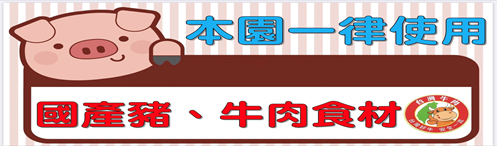 日期星期上午點心營養午餐下午點心3一玉米瘦肉粥白米飯、炒時蔬、家常滷肉、螞蟻上樹、蘿蔔排骨湯餐包+決明子茶+水果4二什錦麵疙瘩白米飯、炒時蔬、義式香料雞、韭香銀芽、玉米濃湯綠豆湯+水果5三番茄雞蛋麵紅燒豬肉麵、炒時蔬、小餐包+水果蒸餃6四麵線羹糙米飯、炒時蔬、咖哩雞、珍菇大黃瓜、味噌貢丸湯豆沙包+水果7五黃金雞肉粥白米飯、炒時蔬、蔭冬瓜蒸魚、黑椒油腐、紅豆紫米湯水果餐10一餛飩湯糙米飯、炒時蔬、三杯雞、田園四喜、番茄蛋花湯奶皇包+豆漿+水果11二肉絲烏龍麵白米飯、炒時蔬、海結燒肉、丁香乾片、玉米大骨湯鮮奶饅頭+米漿+水果12三湯餃玉米瘦肉粥、小餐包、炒時蔬+水果紅豆湯13四蔬菜肉絲麵糙米飯、炒時蔬、杏菇肉片、紅娘炒蛋、養生菇菇湯水煮蛋+桂圓紅棗茶+水果14五菠菜吻魚粥糙米飯、炒時蔬、醬爆豬肉、木耳扁蒲、蘿蔔魚丸湯芝麻包+ 豆漿+水果17一福州丸米湯	白米飯、炒時蔬、滷雞腿排、小瓜甜條、酸辣湯關東煮+水果18二客家板條白米飯、炒時蔬、瓜子肉、太陽高麗、貢丸蛋花湯玉米濃湯+水果19三地瓜稀飯+高麗菜+肉鬆台式麵疙瘩、豆沙包、炒時蔬+水果玉米脆片+鮮奶20四雞蛋糕+麥茶什錦炒飯、雞塊、薯條、玉米濃湯布丁+水果